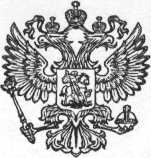 БРЯНСКАЯ ОБЛАСТЬ  КЛИМОВСКИЙ  РАЙОННОВОЮРКОВИЧСКАЯ СЕЛЬСКАЯ АДМИНИСТРАЦИЯ НОВОЮРКОВИЧСКОГО СЕЛЬСКОГО ПОСЕЛЕНИЯП О С Т А Н О В Л Е Н И Ес. Новые Юрковичи	                                №  21от  16.07. 2018 года     О внесении дополнений в Постановление от 21.05.2018 г. № 17 «Об утверждении Перечня видов муниципального контроля и  органов местного самоуправления, уполномоченных на их осуществление, на территории Новоюрковичского сельского поселения»             В соответствии с Федеральным законом от 06.10.2003 № 131-ФЗ «Об общих принципах организации местного самоуправления Российской Федерации», Федеральным законом от 29.12.2008 № 294-ФЗ «О защите прав юридических лиц и индивидуальных предпринимателей при осуществлении государственного контроля (надзора) и муниципального контроля», на основании решения сельского Совета народных депутатов Новоюрковичского сельского поселения от 18.05.2018  № 3-165 «Об утверждении порядка ведения перечня видов муниципального контроля и органов местного самоуправления, уполномоченных на их осуществление», от 16.07.2018г.  № 3-168 «Об утверждении Порядка организации и осуществления муниципального контроля за обеспечением сохранности автомобильных дорог местного значения Новоюрковичского сельского поселения Климовского района Брянской области»  в целях организации и осуществления муниципального контроля на территории Новоюрковичского сельского поселения ПОСТАНОВЛЯЮ: Дополнить Перечень видов муниципального контроля и органов местного самоуправления, уполномоченных на их осуществление, на территории Новоюрковичского сельского поселения согласно приложения.Опубликовать настоящее постановление на официальном в сети интернет.Постановление вступает в силу со дня его опубликованияКонтроль за выполнением настоящего постановления оставляю за собой Глава Новоюрковичского сельского поселения:                                                                    А.Н. ШахматовПриложениек Постановлению администрации Новоюрковичского сельского поселения  от «16» июля 2018 г. № 21 ПЕРЕЧЕНЬ
видов муниципального контроля и органов местного самоуправления, уполномоченных на их осуществление№ п/пвид муниципального контроля, осуществляемого органом местного самоуправленияНаименование органа, уполномоченного на осуществление муниципального контроляНаименование и реквизиты муниципального нормативного правового акта, которым утвержден порядок осуществления муниципального контроля и (или) административный регламент осуществления муниципального контроля3Муниципальный контроль за обеспечением сохранности автомобильных дорог местного значения на территории Новоюрковичского сельского поселения Климовского района  Брянской областиАдминистрация муниципального образования Новоюрковичского сельское поселение Климовского муниципального района Брянской областиРешение от 16.07.2018 № 3-168 «Об утверждении Порядка организации и осуществления муниципального контроля за обеспечением сохранности автомобильных дорог местного значения Новоюрковичского сельского поселения Климовского района Брянской области» Постановление от 16.07.2018 № 20 «Об утверждении Административного регламента по исполнению муниципальной функции по осуществлению контроля за обеспечением сохранности автомобильных дорог местного значения Новоюрковичского сельского поселения Климовского района Брянской области»